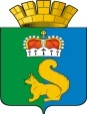 ПОСТАНОВЛЕНИЕГЛАВЫ ГАРИНСКОГО ГОРОДСКОГО ОКРУГАот                2015 г.   №р.п. Гарир.п. ГариОб утверждении перечня ведомственных муниципальных услуг и работ, оказываемых и выполняемых муниципальными учреждениями в сфере образования в Гаринском городском округеОб утверждении перечня ведомственных муниципальных услуг и работ, оказываемых и выполняемых муниципальными учреждениями в сфере образования в Гаринском городском округеОб утверждении перечня ведомственных муниципальных услуг и работ, оказываемых и выполняемых муниципальными учреждениями в сфере образования в Гаринском городском округеОб утверждении перечня ведомственных муниципальных услуг и работ, оказываемых и выполняемых муниципальными учреждениями в сфере образования в Гаринском городском округеОб утверждении перечня ведомственных муниципальных услуг и работ, оказываемых и выполняемых муниципальными учреждениями в сфере образования в Гаринском городском округе      Руководствуясь пунктом 3.1 статьи 69.2 Бюджетного кодекса РФ, Постановлением Правительства РФ от 26.02.2014 года № 151 «О формировании и ведении базовых (отраслевых) перечней государственных и муниципальных услуг и работ, формировании, ведении и утверждении ведомственных перечней государственных услуг и работ, оказываемых и выполняемых федеральными государственными учреждениями, и об общих требованиях к формированию, ведению и утверждению ведомственных перечней государственных (муниципальных) услуг и работ, оказываемых и выполняемых государственными учреждениями субъектов Российской Федерации (муниципальными учреждениями)», Постановлением Правительства Свердловской области от 20.01.2015 № 8-ПП «Об утверждении Порядка формирования, ведения и утверждения ведомственных перечней государственных  услуг и работ, оказываемых и выполняемых государственными учреждениями Свердловской области»,  Постановлением главы Гаринского городского округа   № 117 от 17.03.2015 г. «Об утверждении Порядка формирования, ведения и утверждения, ведомственных перечней муниципальных услуг и работ, оказываемых и выполняемых муниципальными учреждениями Гаринского городского округа», ст. 28 Устава Гаринского городского округа,         ПОСТАНОВЛЯЮ:Утвердить перечень муниципальных услуг и работ, оказываемых и выполняемых муниципальными учреждениями в сфере образования в Гаринском городском округе (Приложение).Управлению образования Гаринского городского округа при формировании муниципальных заданий руководствоваться данным перечнем.3.Опубликовать настоящее Постановление в газете «Вести севера» и на официальном сайте  Гаринского городского округа в сети интернет.4. Контроль за исполнением данного постановления возложить на начальника Управления образования Гаринского городского округа.Глава Гаринского городского округа                                        А.Г. Лыжин      Руководствуясь пунктом 3.1 статьи 69.2 Бюджетного кодекса РФ, Постановлением Правительства РФ от 26.02.2014 года № 151 «О формировании и ведении базовых (отраслевых) перечней государственных и муниципальных услуг и работ, формировании, ведении и утверждении ведомственных перечней государственных услуг и работ, оказываемых и выполняемых федеральными государственными учреждениями, и об общих требованиях к формированию, ведению и утверждению ведомственных перечней государственных (муниципальных) услуг и работ, оказываемых и выполняемых государственными учреждениями субъектов Российской Федерации (муниципальными учреждениями)», Постановлением Правительства Свердловской области от 20.01.2015 № 8-ПП «Об утверждении Порядка формирования, ведения и утверждения ведомственных перечней государственных  услуг и работ, оказываемых и выполняемых государственными учреждениями Свердловской области»,  Постановлением главы Гаринского городского округа   № 117 от 17.03.2015 г. «Об утверждении Порядка формирования, ведения и утверждения, ведомственных перечней муниципальных услуг и работ, оказываемых и выполняемых муниципальными учреждениями Гаринского городского округа», ст. 28 Устава Гаринского городского округа,         ПОСТАНОВЛЯЮ:Утвердить перечень муниципальных услуг и работ, оказываемых и выполняемых муниципальными учреждениями в сфере образования в Гаринском городском округе (Приложение).Управлению образования Гаринского городского округа при формировании муниципальных заданий руководствоваться данным перечнем.3.Опубликовать настоящее Постановление в газете «Вести севера» и на официальном сайте  Гаринского городского округа в сети интернет.4. Контроль за исполнением данного постановления возложить на начальника Управления образования Гаринского городского округа.Глава Гаринского городского округа                                        А.Г. Лыжин      Руководствуясь пунктом 3.1 статьи 69.2 Бюджетного кодекса РФ, Постановлением Правительства РФ от 26.02.2014 года № 151 «О формировании и ведении базовых (отраслевых) перечней государственных и муниципальных услуг и работ, формировании, ведении и утверждении ведомственных перечней государственных услуг и работ, оказываемых и выполняемых федеральными государственными учреждениями, и об общих требованиях к формированию, ведению и утверждению ведомственных перечней государственных (муниципальных) услуг и работ, оказываемых и выполняемых государственными учреждениями субъектов Российской Федерации (муниципальными учреждениями)», Постановлением Правительства Свердловской области от 20.01.2015 № 8-ПП «Об утверждении Порядка формирования, ведения и утверждения ведомственных перечней государственных  услуг и работ, оказываемых и выполняемых государственными учреждениями Свердловской области»,  Постановлением главы Гаринского городского округа   № 117 от 17.03.2015 г. «Об утверждении Порядка формирования, ведения и утверждения, ведомственных перечней муниципальных услуг и работ, оказываемых и выполняемых муниципальными учреждениями Гаринского городского округа», ст. 28 Устава Гаринского городского округа,         ПОСТАНОВЛЯЮ:Утвердить перечень муниципальных услуг и работ, оказываемых и выполняемых муниципальными учреждениями в сфере образования в Гаринском городском округе (Приложение).Управлению образования Гаринского городского округа при формировании муниципальных заданий руководствоваться данным перечнем.3.Опубликовать настоящее Постановление в газете «Вести севера» и на официальном сайте  Гаринского городского округа в сети интернет.4. Контроль за исполнением данного постановления возложить на начальника Управления образования Гаринского городского округа.Глава Гаринского городского округа                                        А.Г. Лыжин      Руководствуясь пунктом 3.1 статьи 69.2 Бюджетного кодекса РФ, Постановлением Правительства РФ от 26.02.2014 года № 151 «О формировании и ведении базовых (отраслевых) перечней государственных и муниципальных услуг и работ, формировании, ведении и утверждении ведомственных перечней государственных услуг и работ, оказываемых и выполняемых федеральными государственными учреждениями, и об общих требованиях к формированию, ведению и утверждению ведомственных перечней государственных (муниципальных) услуг и работ, оказываемых и выполняемых государственными учреждениями субъектов Российской Федерации (муниципальными учреждениями)», Постановлением Правительства Свердловской области от 20.01.2015 № 8-ПП «Об утверждении Порядка формирования, ведения и утверждения ведомственных перечней государственных  услуг и работ, оказываемых и выполняемых государственными учреждениями Свердловской области»,  Постановлением главы Гаринского городского округа   № 117 от 17.03.2015 г. «Об утверждении Порядка формирования, ведения и утверждения, ведомственных перечней муниципальных услуг и работ, оказываемых и выполняемых муниципальными учреждениями Гаринского городского округа», ст. 28 Устава Гаринского городского округа,         ПОСТАНОВЛЯЮ:Утвердить перечень муниципальных услуг и работ, оказываемых и выполняемых муниципальными учреждениями в сфере образования в Гаринском городском округе (Приложение).Управлению образования Гаринского городского округа при формировании муниципальных заданий руководствоваться данным перечнем.3.Опубликовать настоящее Постановление в газете «Вести севера» и на официальном сайте  Гаринского городского округа в сети интернет.4. Контроль за исполнением данного постановления возложить на начальника Управления образования Гаринского городского округа.Глава Гаринского городского округа                                        А.Г. Лыжин      Руководствуясь пунктом 3.1 статьи 69.2 Бюджетного кодекса РФ, Постановлением Правительства РФ от 26.02.2014 года № 151 «О формировании и ведении базовых (отраслевых) перечней государственных и муниципальных услуг и работ, формировании, ведении и утверждении ведомственных перечней государственных услуг и работ, оказываемых и выполняемых федеральными государственными учреждениями, и об общих требованиях к формированию, ведению и утверждению ведомственных перечней государственных (муниципальных) услуг и работ, оказываемых и выполняемых государственными учреждениями субъектов Российской Федерации (муниципальными учреждениями)», Постановлением Правительства Свердловской области от 20.01.2015 № 8-ПП «Об утверждении Порядка формирования, ведения и утверждения ведомственных перечней государственных  услуг и работ, оказываемых и выполняемых государственными учреждениями Свердловской области»,  Постановлением главы Гаринского городского округа   № 117 от 17.03.2015 г. «Об утверждении Порядка формирования, ведения и утверждения, ведомственных перечней муниципальных услуг и работ, оказываемых и выполняемых муниципальными учреждениями Гаринского городского округа», ст. 28 Устава Гаринского городского округа,         ПОСТАНОВЛЯЮ:Утвердить перечень муниципальных услуг и работ, оказываемых и выполняемых муниципальными учреждениями в сфере образования в Гаринском городском округе (Приложение).Управлению образования Гаринского городского округа при формировании муниципальных заданий руководствоваться данным перечнем.3.Опубликовать настоящее Постановление в газете «Вести севера» и на официальном сайте  Гаринского городского округа в сети интернет.4. Контроль за исполнением данного постановления возложить на начальника Управления образования Гаринского городского округа.Глава Гаринского городского округа                                        А.Г. Лыжин      Руководствуясь пунктом 3.1 статьи 69.2 Бюджетного кодекса РФ, Постановлением Правительства РФ от 26.02.2014 года № 151 «О формировании и ведении базовых (отраслевых) перечней государственных и муниципальных услуг и работ, формировании, ведении и утверждении ведомственных перечней государственных услуг и работ, оказываемых и выполняемых федеральными государственными учреждениями, и об общих требованиях к формированию, ведению и утверждению ведомственных перечней государственных (муниципальных) услуг и работ, оказываемых и выполняемых государственными учреждениями субъектов Российской Федерации (муниципальными учреждениями)», Постановлением Правительства Свердловской области от 20.01.2015 № 8-ПП «Об утверждении Порядка формирования, ведения и утверждения ведомственных перечней государственных  услуг и работ, оказываемых и выполняемых государственными учреждениями Свердловской области»,  Постановлением главы Гаринского городского округа   № 117 от 17.03.2015 г. «Об утверждении Порядка формирования, ведения и утверждения, ведомственных перечней муниципальных услуг и работ, оказываемых и выполняемых муниципальными учреждениями Гаринского городского округа», ст. 28 Устава Гаринского городского округа,         ПОСТАНОВЛЯЮ:Утвердить перечень муниципальных услуг и работ, оказываемых и выполняемых муниципальными учреждениями в сфере образования в Гаринском городском округе (Приложение).Управлению образования Гаринского городского округа при формировании муниципальных заданий руководствоваться данным перечнем.3.Опубликовать настоящее Постановление в газете «Вести севера» и на официальном сайте  Гаринского городского округа в сети интернет.4. Контроль за исполнением данного постановления возложить на начальника Управления образования Гаринского городского округа.Глава Гаринского городского округа                                        А.Г. Лыжин      Руководствуясь пунктом 3.1 статьи 69.2 Бюджетного кодекса РФ, Постановлением Правительства РФ от 26.02.2014 года № 151 «О формировании и ведении базовых (отраслевых) перечней государственных и муниципальных услуг и работ, формировании, ведении и утверждении ведомственных перечней государственных услуг и работ, оказываемых и выполняемых федеральными государственными учреждениями, и об общих требованиях к формированию, ведению и утверждению ведомственных перечней государственных (муниципальных) услуг и работ, оказываемых и выполняемых государственными учреждениями субъектов Российской Федерации (муниципальными учреждениями)», Постановлением Правительства Свердловской области от 20.01.2015 № 8-ПП «Об утверждении Порядка формирования, ведения и утверждения ведомственных перечней государственных  услуг и работ, оказываемых и выполняемых государственными учреждениями Свердловской области»,  Постановлением главы Гаринского городского округа   № 117 от 17.03.2015 г. «Об утверждении Порядка формирования, ведения и утверждения, ведомственных перечней муниципальных услуг и работ, оказываемых и выполняемых муниципальными учреждениями Гаринского городского округа», ст. 28 Устава Гаринского городского округа,         ПОСТАНОВЛЯЮ:Утвердить перечень муниципальных услуг и работ, оказываемых и выполняемых муниципальными учреждениями в сфере образования в Гаринском городском округе (Приложение).Управлению образования Гаринского городского округа при формировании муниципальных заданий руководствоваться данным перечнем.3.Опубликовать настоящее Постановление в газете «Вести севера» и на официальном сайте  Гаринского городского округа в сети интернет.4. Контроль за исполнением данного постановления возложить на начальника Управления образования Гаринского городского округа.Глава Гаринского городского округа                                        А.Г. Лыжин      Руководствуясь пунктом 3.1 статьи 69.2 Бюджетного кодекса РФ, Постановлением Правительства РФ от 26.02.2014 года № 151 «О формировании и ведении базовых (отраслевых) перечней государственных и муниципальных услуг и работ, формировании, ведении и утверждении ведомственных перечней государственных услуг и работ, оказываемых и выполняемых федеральными государственными учреждениями, и об общих требованиях к формированию, ведению и утверждению ведомственных перечней государственных (муниципальных) услуг и работ, оказываемых и выполняемых государственными учреждениями субъектов Российской Федерации (муниципальными учреждениями)», Постановлением Правительства Свердловской области от 20.01.2015 № 8-ПП «Об утверждении Порядка формирования, ведения и утверждения ведомственных перечней государственных  услуг и работ, оказываемых и выполняемых государственными учреждениями Свердловской области»,  Постановлением главы Гаринского городского округа   № 117 от 17.03.2015 г. «Об утверждении Порядка формирования, ведения и утверждения, ведомственных перечней муниципальных услуг и работ, оказываемых и выполняемых муниципальными учреждениями Гаринского городского округа», ст. 28 Устава Гаринского городского округа,         ПОСТАНОВЛЯЮ:Утвердить перечень муниципальных услуг и работ, оказываемых и выполняемых муниципальными учреждениями в сфере образования в Гаринском городском округе (Приложение).Управлению образования Гаринского городского округа при формировании муниципальных заданий руководствоваться данным перечнем.3.Опубликовать настоящее Постановление в газете «Вести севера» и на официальном сайте  Гаринского городского округа в сети интернет.4. Контроль за исполнением данного постановления возложить на начальника Управления образования Гаринского городского округа.Глава Гаринского городского округа                                        А.Г. Лыжин      Руководствуясь пунктом 3.1 статьи 69.2 Бюджетного кодекса РФ, Постановлением Правительства РФ от 26.02.2014 года № 151 «О формировании и ведении базовых (отраслевых) перечней государственных и муниципальных услуг и работ, формировании, ведении и утверждении ведомственных перечней государственных услуг и работ, оказываемых и выполняемых федеральными государственными учреждениями, и об общих требованиях к формированию, ведению и утверждению ведомственных перечней государственных (муниципальных) услуг и работ, оказываемых и выполняемых государственными учреждениями субъектов Российской Федерации (муниципальными учреждениями)», Постановлением Правительства Свердловской области от 20.01.2015 № 8-ПП «Об утверждении Порядка формирования, ведения и утверждения ведомственных перечней государственных  услуг и работ, оказываемых и выполняемых государственными учреждениями Свердловской области»,  Постановлением главы Гаринского городского округа   № 117 от 17.03.2015 г. «Об утверждении Порядка формирования, ведения и утверждения, ведомственных перечней муниципальных услуг и работ, оказываемых и выполняемых муниципальными учреждениями Гаринского городского округа», ст. 28 Устава Гаринского городского округа,         ПОСТАНОВЛЯЮ:Утвердить перечень муниципальных услуг и работ, оказываемых и выполняемых муниципальными учреждениями в сфере образования в Гаринском городском округе (Приложение).Управлению образования Гаринского городского округа при формировании муниципальных заданий руководствоваться данным перечнем.3.Опубликовать настоящее Постановление в газете «Вести севера» и на официальном сайте  Гаринского городского округа в сети интернет.4. Контроль за исполнением данного постановления возложить на начальника Управления образования Гаринского городского округа.Глава Гаринского городского округа                                        А.Г. Лыжин